PHIẾU ĐĂNG KÝ THAM GIA KẾT NỐI CHUYỂN GIAO CÔNG NGHỆ VIỆT NAM – HÀN QUỐC 2016I. THÔNG TIN CHUNG ĐƠN VỊ1. Tên đơn vị:2. Địa chỉ:3. Website:4. Thông tin người liên lạc: - Họ và tên :- Chức vụ:- ĐTDĐ:- Email:II. ĐĂNG KÝ THAM DỰ HỘI THẢO “THÚC ĐẨY KẾT NỐI, CHUYỂN GIAO CÔNG NGHỆ VIỆT NAM - HÀN QUỐC”1. Thời gian: 14h00, thứ Năm, ngày 18/08/20162. Địa điểm: Phòng Prima AB, tầng 5 Khách sạn Majestic Saigon, số 1 Đồng Khởi, quận 1, Thành phố Hồ Chí Minh3. Lựa chọn các doanh nghiệp Hàn Quốc mong muốn trao đổi tại hội thảoIII. DỰ KIẾN THỜI GIAN LÀM VIỆC VỚI CHUYỂN GIA HÀN QUỐC (Làm việc trực tiếp tại doanh nghiệp)Thời gian dự kiến làm việc với chuyên gia Hàn Quốc tại doanh nghiệp (Chọn vào ô thích hợp )Phiếu đăng ký xin gửi về: TRUNG TÂM HỖ TRỢ CHUYỂN GIAO CÔNG NGHỆSố 26 Lý Thường Kiệt, Hoàn Kiếm, Hà Nội;Người liên hệ: Bà Vũ Thị Kim Thu, điện thoại 0439329950/ 0912426040; Email: vukimthu1104@gmail.com.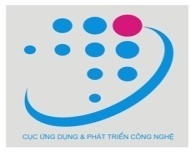 BỘ KHOA HỌC VÀ CÔNG NGHỆCỤC ỨNG DỤNG VÀ PHÁT TRIỂN CÔNG NGHỆ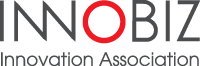 HIỆP HỘI DOANH NGHIỆP ĐỔI MỚI HÀN QUỐSTT Tên doanh nghiệp (Hàn Quốc)Công nghệ, sản phẩmLựa chọn (Chọn vào ô thích hợp )KOSAPLUS Co.,Ltd.Thiết bị truyền động khí nén & Thiết bị truyền động điệnJS ENG Xe cần cẩu(Xe cẩu Underlift, xe kéo dây) và phụ tùng ô tôQrontech Co., Ltd.Blackbox dùng cho xe ô tô/ CCTV dạng blackbox/ phụ kiện liên quan của Blackbox/ áp dụng OBD liên động với Blackbox/…Daeun L & CĐèn Led công nghiệp về kỹ thuật chống toả nhiệt và ngăn chặn sóng điện từ phát sinh khi sử dụng đèn chiếu sáng trong nhàPacoTôn mạ kẽm / Tôn mạ màu / Mạ kẽm, mạ màu, in, ép, san lấp mặt bằng, cắt, xả băng,…Sejung ISHệ thống dịch vụ real-time data. Nhận diện hình ảnh , Giải pháp thông tinSungil Innotech Screen printing lên bề mặt kính trong suốt Kỹ thuật tăng tối đa hiệu ứng 3D bằng cách in cả 2 mặt kính trong suốt UV Mold Imprinting  RodexMáy móc khám chữa bệnh ngành nhãn khoaDecoreaKĩ thuật chế tạo màng lưới gói hoaTaekang Industrial Co., LtdCần trục khoan, cần trục thẳng, phụ tùng cho xe cẩu trục và xe đào xúcHionePlus    Khóa cửa thông minh kỹ thuật sốMoa Co., LtdThiết kế bộ nguồn ắc quy dùng cho xe ô tô điện, và sản xuất phụ tùngCANAPNLWOODEN-BOX, WOODEN- PALLET, STEEL-BOXNgày tháng Lựa chọn (Chọn vào ô thích hợp )Dự kiến thời gian làm việc (giờ)22/8/201623/8/201624/8/201624/8/201626/8/2016